Питание детей в летний период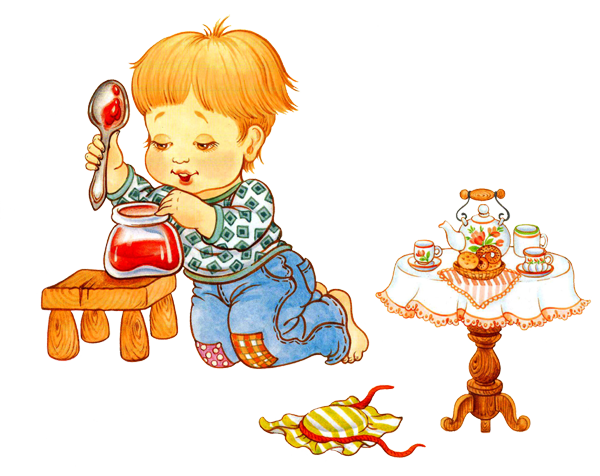      В жаркие дни организм ребенка теряет с потом значительные количества минеральных веществ и витаминов. Для покрытия этих дополнительных затрат требуется увеличение калорийности и пищевой ценности детского рациона. С другой стороны, в жаркие дни у детей нередко наблюдаются изменения со стороны желудочно-кишечного тракта – ухудшается аппетит.     Калорийность питания летом должна быть увеличена примерно на 10-15%. С этой целью в рационе ребенка следует увеличить количество молока и молочных продуктов, в основном за счет кисломолочных напитков и творога, как источников наиболее полноценного белка.     Летом в рацион ребенка необходимо широко включать первые овощи: редис, раннюю капусту, репу, морковь, свеклу, свекольную ботву, свежие огурцы, позднее - помидоры, молодой картофель, а также различную свежую зелень как огородную, так и дикорастущую: укроп, петрушку, кинзу, салат, зеленый лук, чеснок, ревень, щавель, крапиву и др.     Повышение суточной калорийности питания ребенка может быть достигнуто также за счет повышения пищевой ценности завтрака. В него рекомендуется включать какое-либо богатое белком блюдо (мясное, рыбное, творожное, яичное). Кроме общепринятых четырех приемов пищи, ребенку можно дать еще и пятое кормление в виде стакана кефира или молока перед сном.     В летнее время необходимо обращать внимание на соблюдение питьевого режима. В жаркие дни значительно повышается потребность организма в жидкости. Поэтому необходимо всегда иметь запас свежей кипяченой воды, а еще лучше – отвара шиповника, несладкого компота или сока. Тогда будет исключена возможность использования ребенком сырой воды, особенно в загородных условиях, которая может создать опасность возникновения расстройства пищеварения.     Употребление сырых соков – это еще один шаг к здоровью. Это существенный источник витаминов, минеральных солей и многочисленных полезных микроэлементов. Во многих соках с мякотью (нектарах) много пектина, а он, как известно, обладает способностью связывать продукты гниения и брожения в кишечнике и в таком виде выводить их из организма. Вот почему нектары могут выступить в роли напитков “защиты” для выведения вредных токсичных веществ из организма.Уважаемые папы и мамы, запомните:Морковный сок способствует нормализации обмена веществ, улучшая процессы кроветворения и транспорта кислорода, стимулирует физическое и умственное развитие.Свекольный сок – нормализует нервно-мышечное возбуждение при стрессах, расширяет кровеносные сосуды.Томатный сок – нормализует работу желудка и кишечника, улучшает деятельность сердца, содержит много витамина С.Банановый сок – много витамина С.Яблочный сок – укрепляет сердечнососудистую систему, нормализует обмен веществ, улучшает кроветворение.Виноградный сок – обладает тонизирующим, бактерицидным, мочегонным, слабительным действием, способствует снижению артериального давления.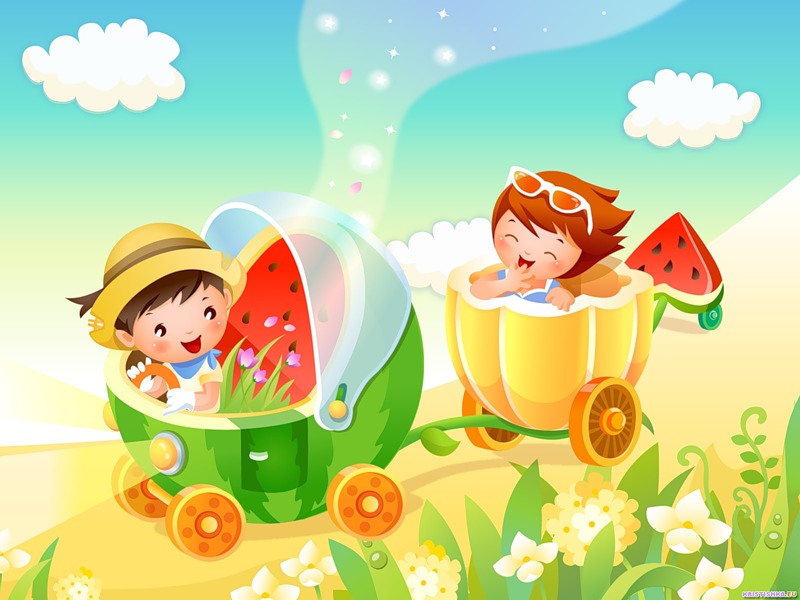 ПРОФИЛАКТИКА  КИШЕЧНЫХ ЗАБОЛЕВАНИЙ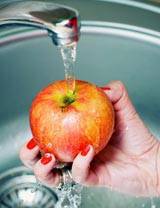 Кишечные заболевания – это группа серьезных болезней, предупреждение которых непосредственно зависит от санитарной культуры, соблюдения самых элементарных правил личной гигиены. Напомним их.ПРАВИЛО ПЕРВОЕ: тщательно мыть руки перед приготовлением пищи, перед едой, после туалета.ПРАВИЛО ВТОРОЕ: овощи, ягоды, фрукты перед едой хорошо промывать проточной водой и ошпаривать кипятком.ПРАВИЛО ТРЕТЬЕ: предохранять от загрязнения пищевые продукты, которые используются без предварительной тепловой обработки.ПРАВИЛО ЧЕТВЕРТОЕ: соблюдать чистоту, бороться с мухами. Мусорные ведра держать закрытыми, ежедневно опорожнять их и периодически дезинфицировать.ПРАВИЛО ПЯТОЕ: воду, взятую не из водопровода, перед употреблением обязательно кипятить.ПРАВИЛО ШЕСТОЕ: при первых же признаках желудочно-кишечного заболевания — боли в животе, тошнота, рвота, слабость, понос, повышение температуры - немедленно обращаться к врачу. Чем раньше начато лечение, тем меньше риска для здоровья заболевшего и здоровья окружающих.ПРАВИЛО СЕДЬМОЕ: не заниматься самолечением.Выполнение этих правил поможет Вам избежать заражения кишечными инфекциями и сохранить здоровье близких людей.